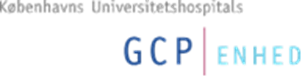 Plan for data verificationAgents Intervening against Delirium in the Intensive Care Unit (AID-ICU)The trial’s EudraCT-number: 2017-003829-15Level I: Source Data Verification (SDV) of all the below mentioned data in the CRF for the first 3 included and totaling 10% in every center. Level II: Selected data on every trial participant that is not selected for level I.DataCRFCode/sideIIICommentsInformed consentXXAccording to national regulationsInclusion criteriaS2-S4XXExclusion criteria S5-S14XXBaselineBL1-BL21XDay FormD1-D8XThe first 4 Day Forms are reviewed.Serious Adverse Reactions (SARs)SAR1-SAR8XXLevel I: Patient files are reviewed for all day forms from inclusion to 24 hours after last administration or discharge from ICU. Level II: Check off yes to SAR in CRF, SDV is to be performed in patient file and it is to be checked that the patient is no longer receiving trial medicationDischarge and ReadmissionDischarge formXWithdrawalW1-W3bX90 Days Follow-upFU1-FU4XX